СИСТЕМЫ РАЦИОНАЛЬНЫХ УРАВНЕНИЙ И НЕРАВЕНСТВ (ПОВТОРЕНИЕ)1. Примеры решений рациональных систем уравнений: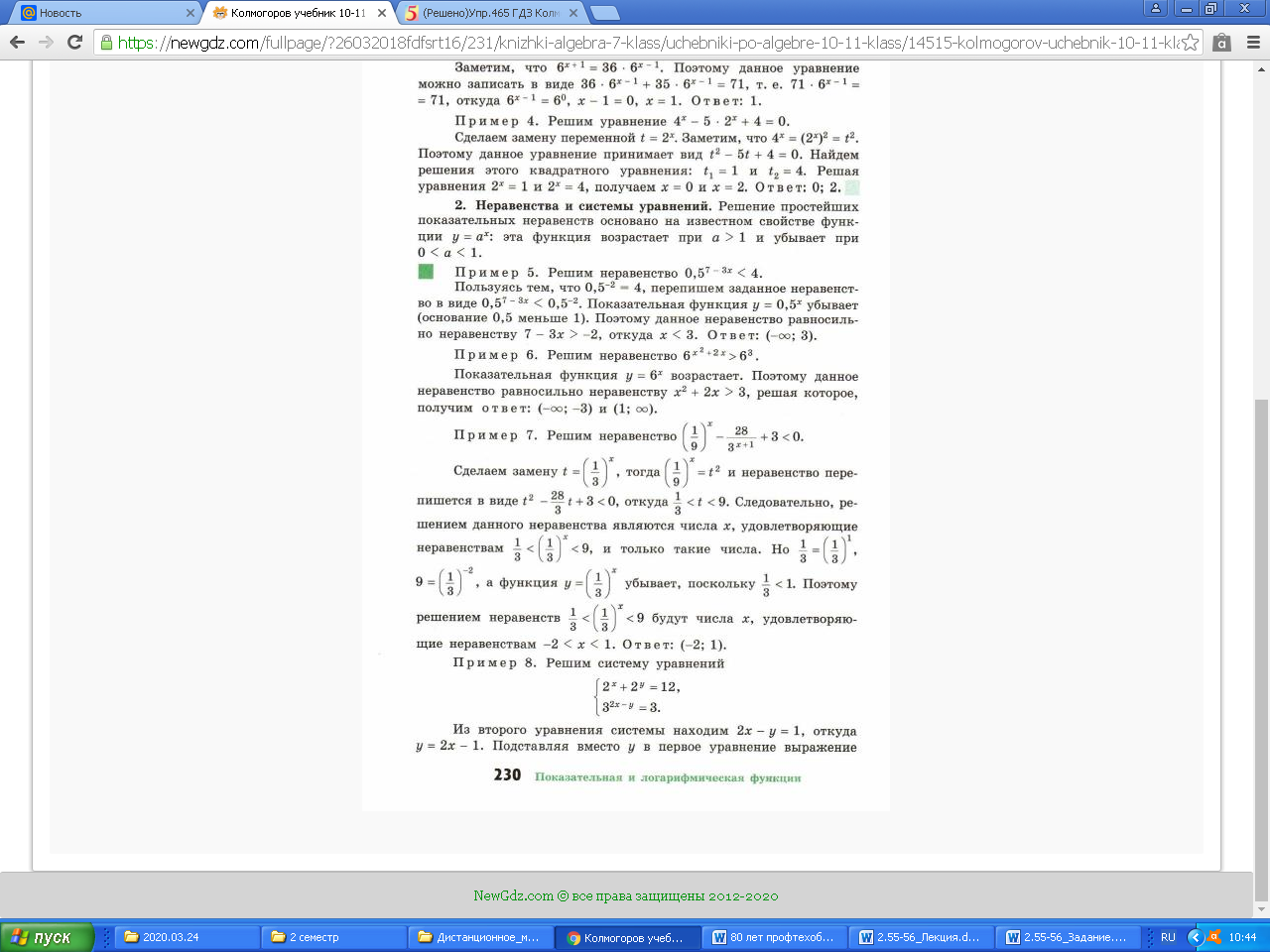 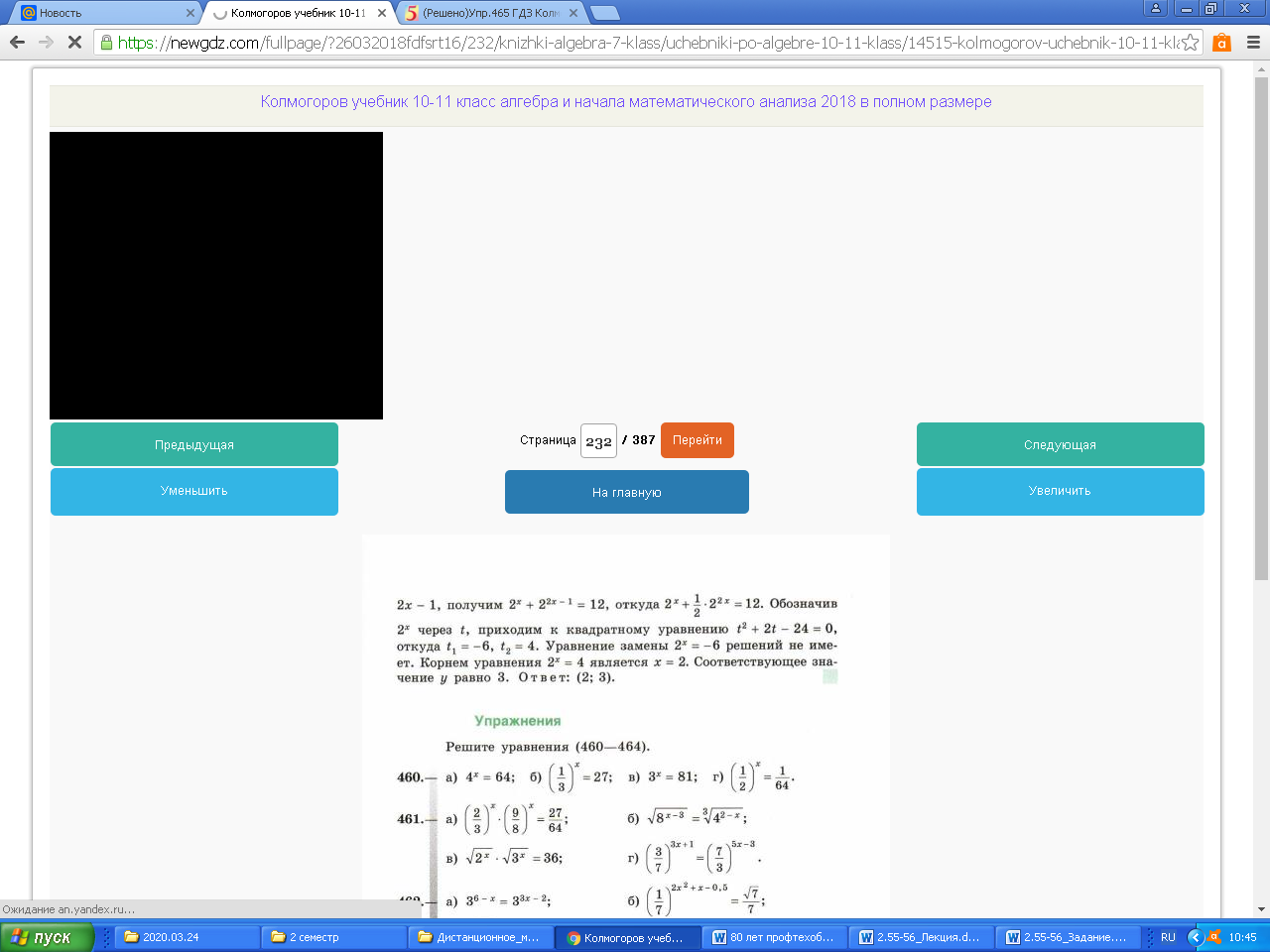 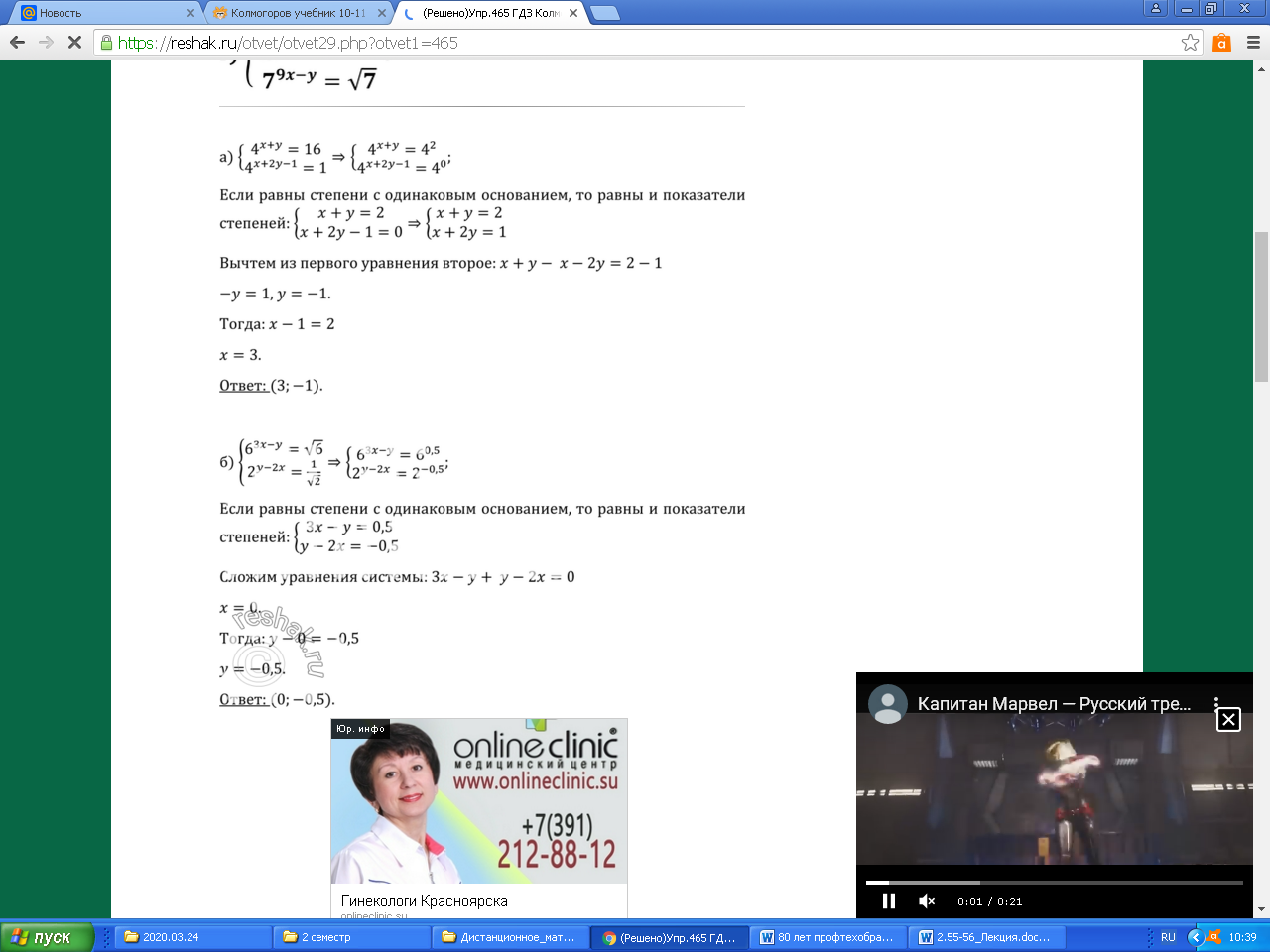 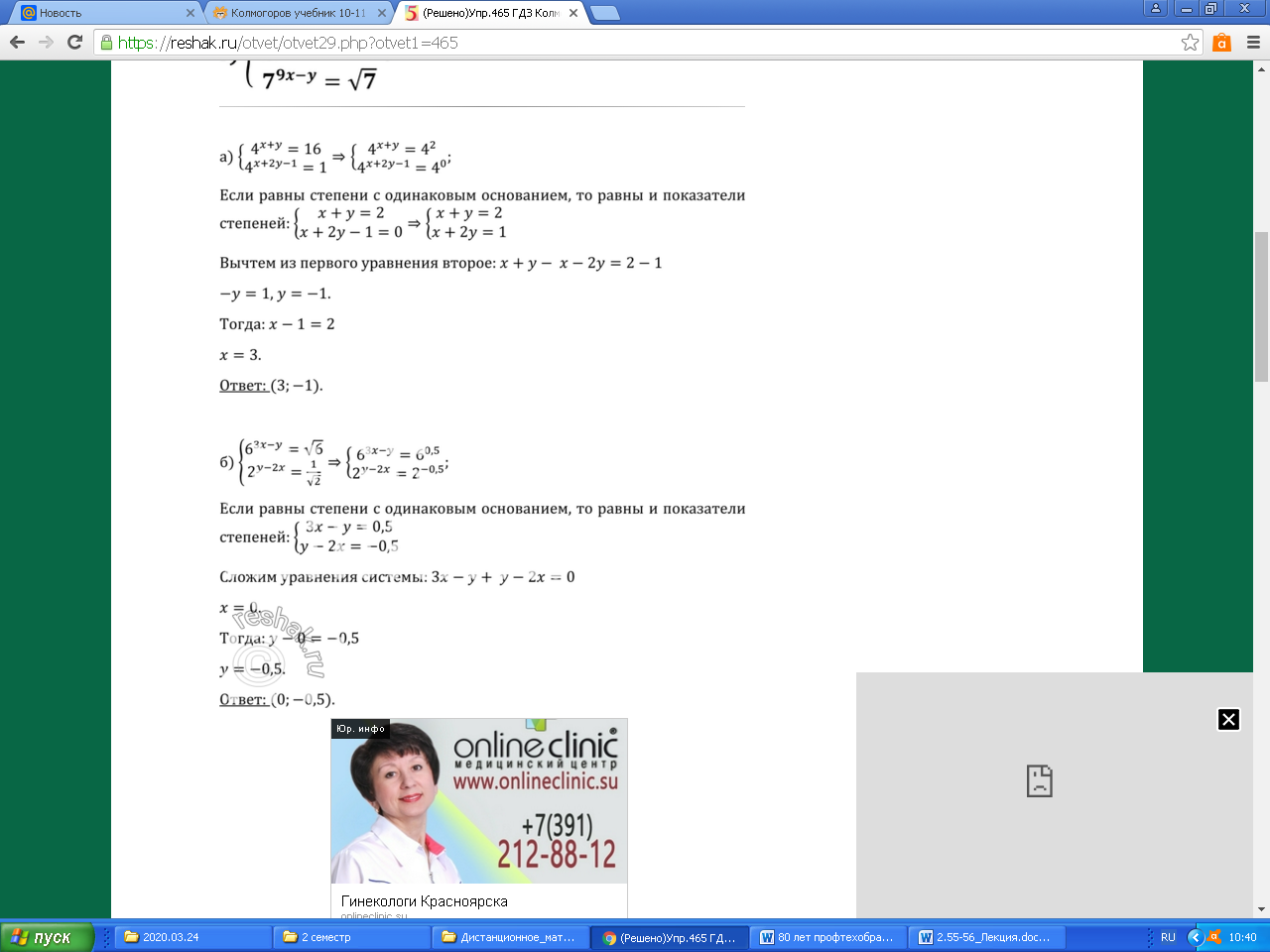 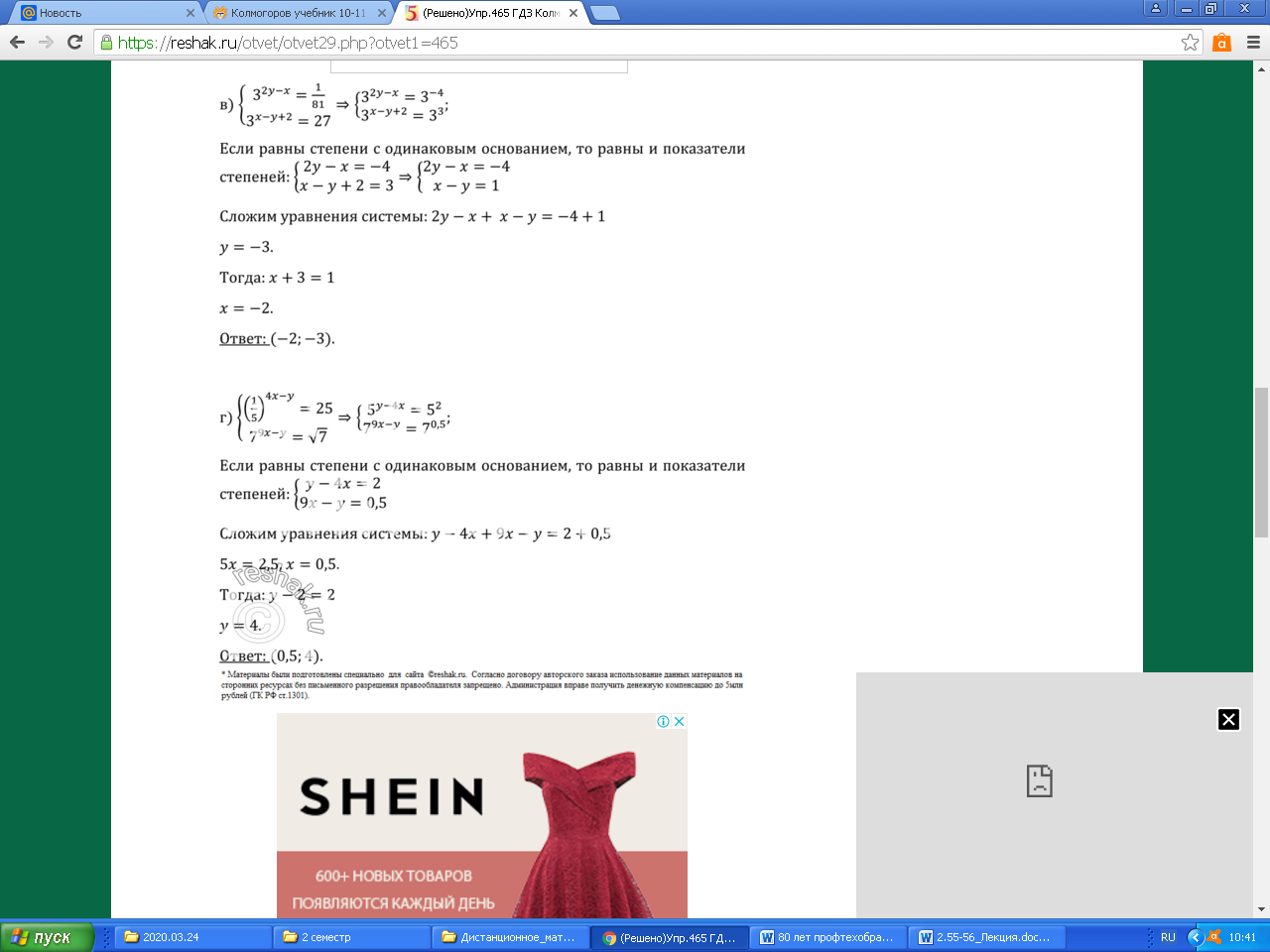 2. Примеры решений рациональных систем неравенств: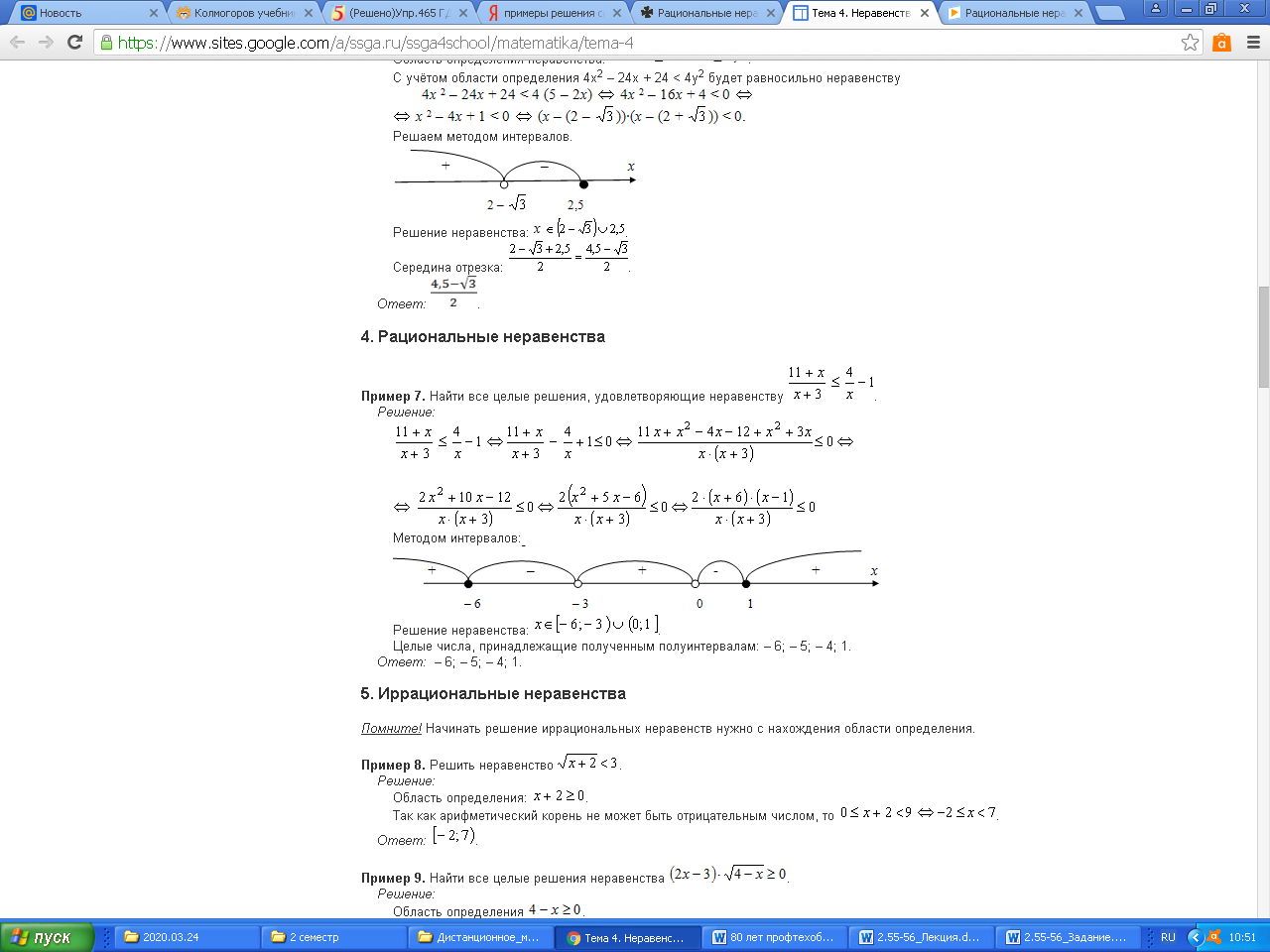 